The Noyes Museum of Art of Stockton University:Dark Waters: Miko Colon 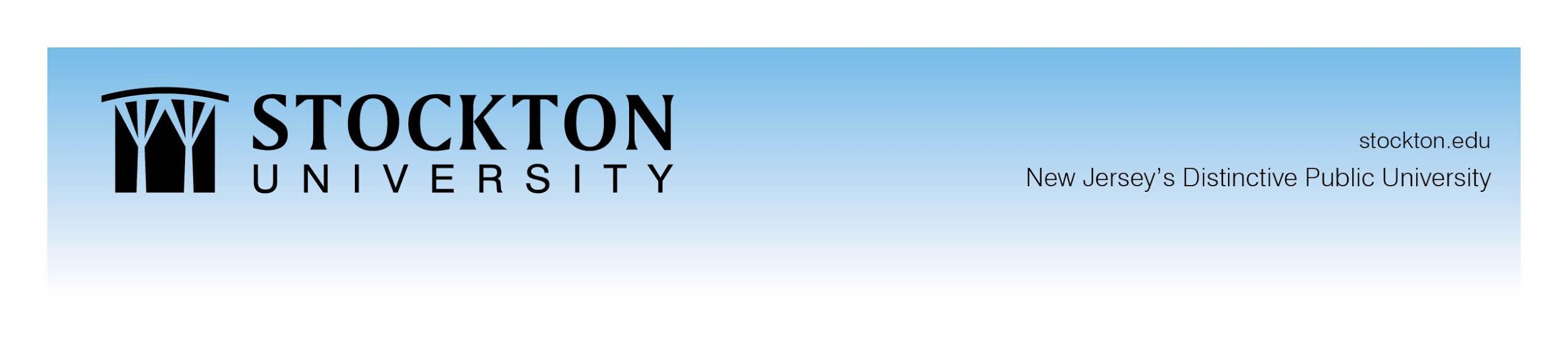 Atlantic City Street Photography ExhibitionFor Immediate Release; with photos on Flickr and captions belowSaturday, April 28, 2018Contact:	Saskia Schmidt 		Noyes Museum Director of Education		Hammonton, N.J. 08037		Saskia.Schmidt@stockton.edu		(609) 626-3420THE NOYES MUSEUM GALLERY AT THE CLARIDGE: ATLANTIC CITY, N.J. - The Noyes Museum of Art of Stockton University is pleased to present DARK WATERS: MIKO COLON – A Collection of Black & White Atlantic City Street Photography, on view from March 2 Through June 24, 2018. This is the first solo exhibition by street photographer The Moon Beast, marking his tenth year as a photographer. Reflecting on his experiences as an Atlantic City artist and resident, he demonstrates his love for the city, despite its imperfections and challenges. The photographs, all black and white, play with different perspectives, and explore lightness, darkness, and the shades that exist in between. In the story woven through these photographs, he aims to illuminate the city’s beauty and spread light in a dark place.  “I look forward to sharing my story as a street photographer in Atlantic City, and I hope to shed some unique light on the place I choose to call home.” – The Moon BeastView his work at http://www.themoonbeast.com/. NOYES GALLERY, THE CLARIDGE, ATLANTIC CITY:	Current Exhibitions: ∙      DARK WATERS: MIKO COLON						Through June 24∙      MINA CHEON (AKA KIM IL SOON)					Through June 24∙      ELLING REITAN								Through May 1∙      STEVE KUZMA: PAINTING WITH LIGHT  				Through May 1NOYES GALLERY, THE NOYES ARTS GARAGE, ATLANTIC CITY:	Current Exhibitions:∙      SHIFTING MOMENTUM: NOYES PERMANENT COLLECTION	Through June 6, 2018More -Continued from page 1: NOYES GALLERY, THE NOYES ARTS GARAGE, ATLANTIC CITY:	Current Exhibitions:∙    DRAWING ROOMS PROJECT: JC to AC                                       	Through June 6, 2018NOYES GALLERY, THE NOYES ARTS GARAGE, ATLANTIC CITY:	Spring – Summer Programs & Events:∙       Second Friday (Free and Open to the Public)                                 	May 11, June 8, July 13∙       Watercolor Classes with Stephanie Segal Miller               	       	May 6, June 6, 10, 13, 27∙       World Above Poetry Night			          	                	May 16, June 20NOYES MUSEUM GALLERIES, STOCKTON’S KRAMER HALL, HAMMONTON:	Current Exhibitions: ∙       SHIFTING MOMENTUM: ABSTRACT ART IN TAIWAN	            Through June 6, 2018	Upcoming Programs & Events: ∙   Creative Sparks Art Classes		                                              	May 5∙  Youth Art Classes:					                                  	May 8∙    Calligraphy Workshop with Chung-Fan Chang	, 6p.m.			May 17∙    Third Thursday in Downtown Hammonton 6 - 9 p.m.		 	May 17, June 21, July 19NOYES GALLERY, SEAVIEW RESORT, GALLOWAY:	Current Exhibitions: ∙      VALERIA MARCUS: THE WORLD'S UNCERTAINTY                        	Through June 3STOCKTON ART GALLERY, STOCKTON UNIVERSITY MAIN CAMPUS, GALLOWAY:∙      Noyes  Summer Art Camps: Mon. – Fri., 9 a.m. – 12 p.m.                                       July 9 – 27ABOUT:1. Noyes Museum Galleries, Stockton’s Kramer Hall, 30 Front St., Hammonton, N.J. 08037 • (609) 626-3420 • www.noyesmuseum.org2. Noyes Arts Garage: 2200 Fairmount Ave., Atlantic City, N.J. 08401 • (609) 626-3805 • www.artsgarageac.com 3. Noyes Museum Gallery, Seaview Resort: 401 S. New York Rd., Galloway, N.J. 08205 • (609) 626-34204. Noyes Museum Gallery, The Claridge:  The Boardwalk & Park Place, Atlantic City, NJ 08401 • (844) AC IS FUN • (844) 224-7386                                                         #          #         #		